У  К  Р  А  Ї  Н  А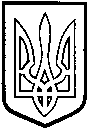 ТОМАШПІЛЬСЬКА РАЙОННА РАДАВ І Н Н И Ц Ь К О Ї  О Б Л А С Т ІР І Ш Е Н Н Я №від 28 січня 2020 року                                			         41 сесія 7 скликанняПро затвердження Статутукомунального некомерційного підприємства «Томашпільська центральна районна лікарня» в новій редакціїВідповідно до пункту 20 частини 1 статті 43, частини 4 статті 60 Закону України «Про місцеве самоврядування в Україні», рішення 23 сесії районної ради 5 скликання №284 від 28 квітня 2009 року «Про управління об'єктами спільної комунальної власності», враховуючи клопотання комунального некомерційного підприємства «Томашпільська центральна районна лікарня» та висновок постійної комісії районної ради з питань регулювання комунальної власності, комплексного розвитку та благоустрою населених пунктів, охорони довкілля, будівництва і приватизації районна рада ВИРІШИЛА:Затвердити Статут в новій редакції комунального некомерційного підприємтсва «Томашпільська центральна районна лікарня» (додається).Внести зміни до Контракту, укладеного між Томашпільською районною радою в особі голови Коритчука Дмитра Івановича та Краківською Оленою Миколаївною у зв’язку із затвердженням Статуту в новій редакції комунального некомерційного підприємтсва «Томашпільська центральна районна лікарня».3.  Доручити головному лікарю комунального некомерційного підприємства «Томашпільська центральна районна лікарня» (Краківській О.М.) здійснити всі організаційно-правові заходи необхідні для державної реєстрації Статуту в новій редакції і надати копію зареєстрованого Статуту в новій редакції районній раді в місячний термін.4.  Контроль за виконанням даного рішення покласти на постійну комісію районної ради з питань регулювання комунальної власності, комплексного розвитку та благоустрою населених пунктів, охорони довкілля, будівництва та приватизації (Гаврилюк В.А.).Голова районної ради						Д.Коритчук